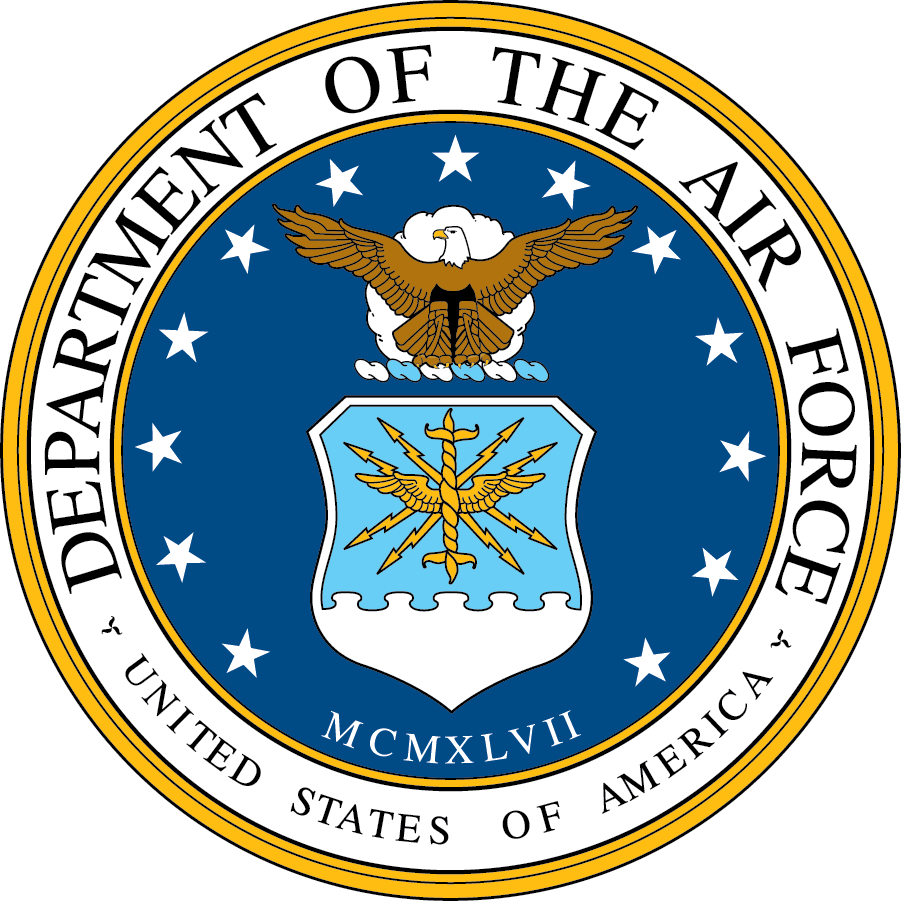 Base Fact Sheet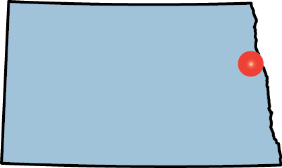 Grand Forks AFB, 
North DakotaMAJCOM/LOCATION/SIZE: Air Combat Command installation 16 miles west of Grand Forks consisting of 5,773 acres.MAJOR UNIT/FORCE STRUCTURE: 319th Air Base Wing69th Reconnaissance Group (ACC)Airspace/Range Initiatives:  N/ADistance to Primary Training Range: RQ-4 aircraft typically train in high-altitude (FL500-FL590) Air Traffic Control Assigned Airspace (ATCAA) units extending throughout the northern portion of North Dakota.  MQ-1 aircraft from the Air National Guard’s 178th Reconnaissance Squadron utilize Restricted Areas R-5402 (47 nm), R-5403A/B/C (37 nm), and R-5403D/E/F (41 nm). INSTALLATION INFORMATION:Encroachment Concerns:Installation Complex Encroachment Management Action Plan (ICEMAP) completed in FY15Top encroachment challenges include:Security/Safety: Bakken oil transport on nearby rail line poses incident response challenges and mission interruptions in the event of a mishapSpectrum: Expanding wind energy development will interfere with digital airport surveillance radar-11 air traffic control radar and radar services, as well as, the local next-generation weather radarPublic-Public/Public-Private Partnership Initiatives: Completed agreements with Grand Forks City include: Increase joint fire department activities; Partner to coordinate mosquito control and Intergovernmental/Cooperative Agreement for Public WorksPriority partnerships undergoing further development include:Joint use maintenance of Small Arms Firing RangePrivatized Family Housing:*Project is still in the IDP. Enhanced-Use Leasing EUL Initiatives:  On 18 Feb 2015, the EUL site Development Lease was signed between the Air Force and Grand Forks County.  On 30 March 2016 an Airport Joint Use Agreement was signed granting Grand Sky Park operational permission to use the Grand Forks AFB runway.  The first official flight from Grand Sky Park using the Grand Forks AFB runway occurred on 28 July 2016.  Major Energy Initiatives: Numerous projects are on-going, converting interior/exterior fixtures to LED, executing retro-commissioning activities throughout many facilities, and the replacement and upgrade of inefficient HVAC units.  Major NEPA Actions:  KC-46A MOB 4 BeddownCODEL INFORMATION:Sen Heidi Heitkamp (D)	Sen John Hoeven (R)	Rep Kevin Cramer (R) 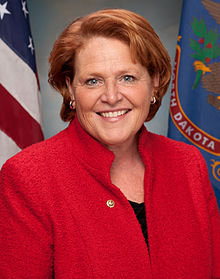 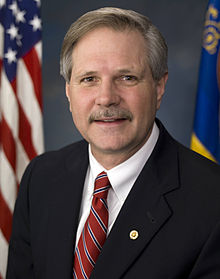 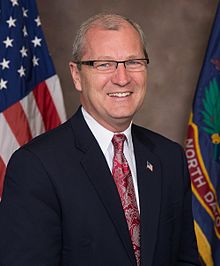 Weapon SystemsPAARQ-414USAF Manpower AuthorizationsUSAF Manpower AuthorizationsTotal Govt Forces1,900	Military		Active/AGR1,560		Reserve9		Guard0	Civilian322Contractor Mnpwr Equivalents91INFRASTRUCTURE SUMMARY:INFRASTRUCTURE SUMMARY:CONSTRUCTION SUMMARY:CONSTRUCTION SUMMARY:Privatized HousingPrivatized HousingGrouped ProjectNorthern Group# of units547Year of Project Award2013Privatized OwnerBBC